Hiermit beantrage ich/wir eine Freibad Saisonkarte für das Jahr 2023: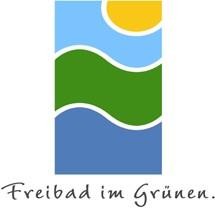 Bitte überweisen Sie den gesamten Betrag für die jeweilige Vorbestellung bis spätestens 12.05.2023 vorab auf das Konto der Gemeinde bei der Volksbank Plochingen IBAN DE 02 6119 1310 0670 2220 03 Bitte geben Sie bei der Überweisung folgenden Verwendungszweck an:- Namen des Bestellers der Freibadkarte(n)Bei verspäteter Einzahlung wird keine ermäßigte Karte ausgestellt(es gilt das Datum des Zahlungseingangs). Die Ausstellung der Karten findet im Freibad statt.Bei vorhandenen Saisonkarten: Bitte zwingend im Antrag die Kartennummer angeben. Die Karte wird nach Zahlungseingang aufgeladen und kann dann direkt ab dem ersten Freibadeintritt genutzt werden.Bei neuen Saisonkarten: Bitte dem Antrag ein beschriftetes Passbild für jede neue Saisonkartebeifügen (gerne auch digital per Mail).Ich bestelle folgende Karten (bitte Anzahl eintragen):Familienkarte: 2 Erwachsene (205 €) Familienkarte: 1 Erwachsener (125 €)Erwachsene (95 €)ermäßigt (40 €)Seite 1 von 2Die Freibad Saisonkarten berechtigen zu einer unbegrenzten Anzahl von Eintritten im Freibad im Grünen während der von der Gemeinde festgelegten Dauer der Freibadsaison. Die Saisonkarten sind nur für die jeweils beantragte Saison in 2023 gültig, sind personalisiert und nicht übertragbar. Als zeitlich unbegrenzter Besuch ist der Aufenthalt im Freibad nach der Kassen- bzw. der Zutrittssperre zu verstehen. Bei Verlassen des Bäderbereiches ist zu beachten, dass für Saisonkarten nach jedem Eintritt eine Wiedereintrittssperre festgelegt ist. Der Wiedereintritt innerhalb eines Tages ist, bei kurzfristiger Besuchsunterbrechung und in Ausnahmefällen nur in Abstimmung mit dem diensthabenden Schwimmmeister möglich. Die Abstimmung ist vor Verlassen des Bades herbeizuführen.Bei Verlust der Saisonkarte kostet die Neuausstellung 10,00 €.Einwilligung zur DatenverarbeitungIhre personenbezogenen Daten werden zur Erfüllung der Zwecke und Aufgaben des Reichenbacher Freibads, insbesondere zur Abwicklung des mit Ihnen geschlossenen Vertrages, verarbeitet. Eine darüberhinausgehende Verarbeitung erfolgt nur mit Ihrer ausdrücklichen Einwilligung. Ihre personenbezogenen Daten werden wir nur unter Beachtung der gesetzlichen Datenschutzbestimmungen verarbeiten.Die Einzelheiten über die erhobenen personenbezogenen Daten und ihre Verarbeitung können Sie unserer Datenschutzerklärung auf unserer Internetseite des Freibads entnehmen.Gemeinde Hochdorf Datenschutzbeauftragte/r Kirchheimer Str. 5373269 HochdorfE-Mail: datenschutzbeauftragte@hochdorf.deMit Bestellung der Freibadkarten wird die Einwilligung zur Datenverarbeitung erteilt.Seite 2 von 2Vorbestellung Freibad Saisonkarte für 2023Bitte die Vorbestellung mailen an: info@hochdorf.deVorname, Name (Vertragspartner)Straße, Haus-Nr.PLZ, OrtTelefonE-MailName, VornameGeb.DatumKartennummerErwachsene (ab 18 Jahre)Ermäßigt (Kinder und Jugendliche etc.)Familienkarte Hauptkarte ErwachsenerFamilienkarte Ehepartner/Lebenspartner als ZusatzkarteKind/Jugendlicher (Familienkarte)Kind/Jugendlicher (Familienkarte)Kind/Jugendlicher (Familienkarte)Kind/Jugendlicher (Familienkarte)